Mrs. Newman&Mrs. TosiFifth Grade               Mrs. Newman&Mrs. TosiFifth Grade               Mrs. Newman&Mrs. TosiFifth Grade                NEWSLETTERSeptember 21st- 25th, 2015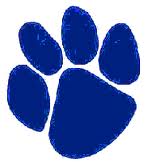 Got Bobcat? NEWSLETTERSeptember 21st- 25th, 2015Got Bobcat?Language ArtsSpelling Words- School     Academic Spelling  1. Library              11. Relevance2. Calendar            12. Select3. Grammar           13. Selection4. Mistake             14. Variety5. Studying            15. Vary6. Absence             16. Universe7. Sentence            17. Radiation8. Answer               18. Identification9. Question            19. Eclipse10. Assignment       20. ShadowSpelling Activities due Friday 9/25ReadingPhotographing History Reading Skill: Greek and Latin Affixes and Roots ReadingPhotographing History Reading Skill: Greek and Latin Affixes and Roots ReadingPhotographing History Reading Skill: Greek and Latin Affixes and Roots MathPlace Value, Multiplication, and Expressions Language ArtsSpelling Words- School     Academic Spelling  1. Library              11. Relevance2. Calendar            12. Select3. Grammar           13. Selection4. Mistake             14. Variety5. Studying            15. Vary6. Absence             16. Universe7. Sentence            17. Radiation8. Answer               18. Identification9. Question            19. Eclipse10. Assignment       20. ShadowSpelling Activities due Friday 9/25Social StudiesMap Skills:The United StatesNortheast States a Social StudiesMap Skills:The United StatesNortheast States a Social StudiesMap Skills:The United StatesNortheast States a Special AreaTosi-HRArt  M/W/FP.E.  T/TH Newman-HRP.E. M/W/FMusic T/THScienceSolar SystemScienceSolar SystemUpcoming Events*Tuesday, September 22ndPicture Day*Thursday, September 24th5th Grade Curriculum Night@ 6:15Ipad Distribution from 5:00-7:00.*Wednesday, September 23rdProgress Reports*Tuesday, September 29th Creative Writing ClubUpcoming Events*Tuesday, September 22ndPicture Day*Thursday, September 24th5th Grade Curriculum Night@ 6:15Ipad Distribution from 5:00-7:00.*Wednesday, September 23rdProgress Reports*Tuesday, September 29th Creative Writing ClubUpcoming Events*Tuesday, September 22ndPicture Day*Thursday, September 24th5th Grade Curriculum Night@ 6:15Ipad Distribution from 5:00-7:00.*Wednesday, September 23rdProgress Reports*Tuesday, September 29th Creative Writing ClubOtherParents: Come check out curriculum night on September 24th. We have a lot of new changes this school year. Parents of students in grades 3 through 6 will meet in the cafeteria at 6:15 for a brief presentation. Then report to your student’s classroom. Hope to see you there!OtherParents: Come check out curriculum night on September 24th. We have a lot of new changes this school year. Parents of students in grades 3 through 6 will meet in the cafeteria at 6:15 for a brief presentation. Then report to your student’s classroom. Hope to see you there!Upcoming Events*Tuesday, September 22ndPicture Day*Thursday, September 24th5th Grade Curriculum Night@ 6:15Ipad Distribution from 5:00-7:00.*Wednesday, September 23rdProgress Reports*Tuesday, September 29th Creative Writing ClubUpcoming Events*Tuesday, September 22ndPicture Day*Thursday, September 24th5th Grade Curriculum Night@ 6:15Ipad Distribution from 5:00-7:00.*Wednesday, September 23rdProgress Reports*Tuesday, September 29th Creative Writing ClubUpcoming Events*Tuesday, September 22ndPicture Day*Thursday, September 24th5th Grade Curriculum Night@ 6:15Ipad Distribution from 5:00-7:00.*Wednesday, September 23rdProgress Reports*Tuesday, September 29th Creative Writing Club